Grammar 16.11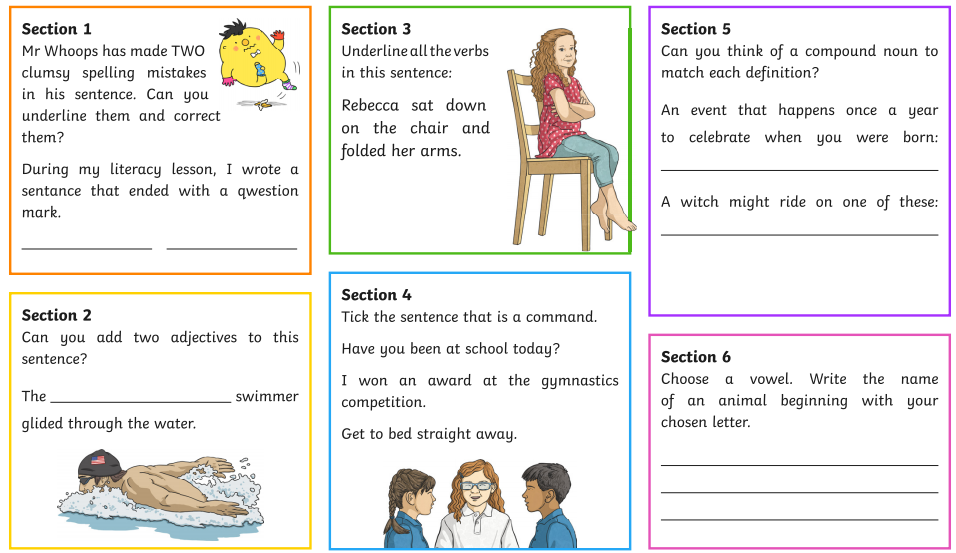 